You may nominate up to 4 books for the 2020 KOALA Awards. Remember these four criteria for nominating: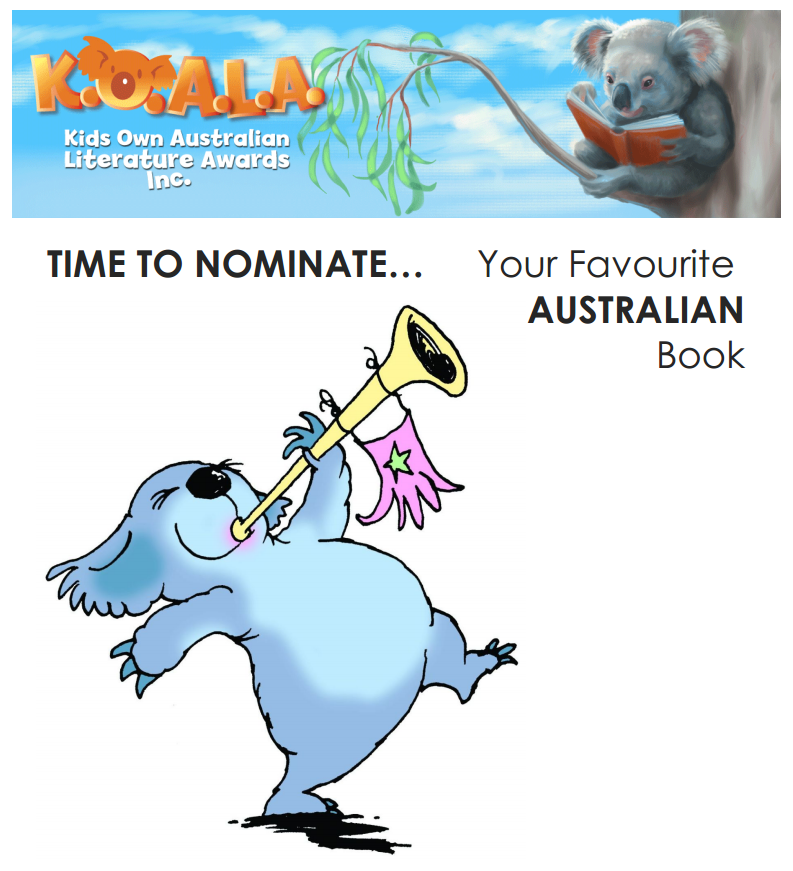 